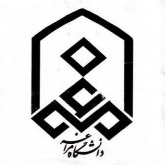 بسمه تعالی فرم پیشنهادترجمه کتاب الف – مشخصات کتابنام مترجم/ مترجمان :عنوان اصلی کتاب :عنوان ترجمه شده : تاریخ اولین نشرکتاب اصلی:تاریخ آخرین ویرایش کتاب اصلی:تعداد صفحات کتاب:موضوع کتاب :آیاکتاب پیشنهادی، درسی است؟      بلی                       خیردرصورتی که پاسخ فوق مثبت است نام درس/ دروس مربوطه راباذکرمقطع تحصیلی مشخص فرمایید. این کتاب برای کدام رشته/ رشته های تحصیلی دیگر می تواند سودمندباشد؟ 1.                                            2.                                            3.ب. مشخصات مربوط به مترجم / مترجمان : 1. نام، مرتبه علمی ونشانی : سوابق علمی : ج. نظرشورای  گروه: 1. میزان ارتباط کتاب بادروس مصوب دانشگاهی 75-100درصد                                     50-75درصد                                       کمتراز50درصد2. ارتباط محتوای کتاب بادروس رشته مورد موافقت قرارمی گیرد                                             مورد موافقت قرار نمی گیرد                                           امضاء ومهر مدیرگروهد. نظر شورای آموزشی وپژوهشی دانشکدهامضاء ومهر رئیس دانشکده نام درس/ دروسمقطع تحصیلی مقطع تحصیلی مقطع تحصیلی 1.2.3.کارشناسی ارشدکارشناسیکاردانی1.2.3.نام ونام خانوادگیمرتبه علمینشانی1.2.3.مولف/ مولفانمدرک تحصیلیدانشگاهکشورسال اخذ مدرکمترجم اولکارشناسیمترجم اولکارشناسی ارشدمترجم اولدکتریمترجم دومکارشناسیمترجم دومکارشناسی ارشدمترجم دومدکتریمترجم سوم کارشناسیمترجم سوم کارشناسی ارشدمترجم سوم دکترینام درس / دروسمقطع تحصیلیمقطع تحصیلیمقطع تحصیلینام درس / دروسکارشناسی ارشدکارشناسیکاردانی1.2.3.